FORMATAÇÃO DOS ARTIGOS PARA OJOURNAL OF MEDICINE AND HEALTH PROMOTIONTO FORMAT THE ARTICLES TO THE JOURNAL OF MEDICINE AND HEALTH PROMOTIONFulano de TalInstituição – SIGLA – Cidade – Estado - Paísfulano@gmail,comBeltrano de TalInstituição – SIGLA – Cidade – Estado - Paísbeltrano@gmail.comRESUMOObjetivo:Objetivo. objetivo. objetivo. objetivo. objetivo. objetivo. objetivo. objetivo. objetivo. objetivo. objetivo. objetivo. objetivo. objetivo. objetivo. objetivo.Métodos:As fontes de dados, a população estudada, amostragem, critérios de seleção, procedimentos analíticos, dentre outros, devem ser descritos de forma compreensiva e completa.Resultados:descrever os resultados encontrados sem incluir interpretações/comparações, ou seja, sem as discussões.Conclusões: A conclusão dos autores sobre os resultados obtidos e sobre suas principais implicações.Palavras-Chave:Saúde.Medicina.Promoção de Saúde.ABSTRACTObjective:Objective. Objective. Objective. Objective. Objective. Objective. Objective. Objective. Objective. Objective. Objective. Objective. Objective. Objective. Objective.Methods:Methods. Methods. Methods. Methods. Methods. Methods. Methods. Methods. Methods. Methods. Methods. Methods. Methods. Methods. Methods. Methods. Methods.Results:Results. Results.  Results.  Results.  Results.  Results.  Results.  Results.  Results.  Results.  Results.  Results.  Results.  Results.  Results.  Results.  Results.Conclusions:The authors' conclusionon the resultsandtheir main implications.Keywords:Health. Medicine. Health Promotion.1. IntroduçãoOs originais devem ser redigidos na ortografia oficial e digitados em folhas de papel tamanho A4 e enviados para o e-mail: jmhp@med.fiponline.edu.br. As margens superior e esquerda 3cm, inferior e direita devem ter 2cm. Os trabalhos deverão conter até 5.000 palavras, excluindo resumos, tabelas, figuras (MÁXIMO SEIS)e referências. O artigo deve ser escrito no programa Word for Windows, em versão 6.0 ou superior. Se você está lendo este documento, significa que você possui a versão correta do programa. Os artigos devem ser enviados SOMENTE no formato .doc ou .docx. UTILIZE este arquivo para digitar/diagramar o trabalho.O cabeçalho deve figurar exatamente como consta no presente documento, bem como a paginação, que não deve diferir da paginação utilizada no modelo. Título e subtítulo (se houver): deve estar na segunda linha da primeira página, em posição centralizada, com tipo de fonte verdana, tamanho 10, em negrito, com todas as letras em maiúsculo e em espaçamento entre linhas1,5 e possuir no máximo 12 palavras.  Artigos devem ter título e subtítulo (se houver) em português e inglês. Os títulos em inglês aparecem separados por uma linha, todo em maiúsculo e em itálico.Dados dos autores: o nome do primeiro autor deve vir duas linhas abaixo do último título, alinhado à direita, com fonteverdana, tamanho 10, espaçamento simples, com primeira letra de cada nome em maiúscula e o restante em minúsculo. Uma linha abaixo do nome do primeiro autor deve constar o vínculo institucional, contendo nome da instituição, sigla, cidade e país, separados pelo caractere “–”, sem aspas. Na linha seguinte ao vínculo institucional deve constar o e-mail do autor. O nome dos demais autores (caso houver) deve constar duas linhas abaixo no nome do primeiro autor, seguido de seu vínculo institucional na linha subsequente ao nome e e-mail na linha seguinte ao vínculo institucional. Não devem ser utilizadas abreviaturas nos nomes dos autores.RESUMO (seguir exatamente como no modelo): duas linhas abaixo do nome dos autores, o resumo deve ser na própria língua do trabalho, com no máximo 250palavras. Deve-se utilizar texto com fonte verdana, justificado, tamanho 10.O resumo deve ser apresentado no formato estruturado, contendo os itens: Objetivo, Métodos, Resultados e Conclusões.Palavras-chave: uma linha abaixo do resumo. Deve conterentre três e cinco palavras-chave, no mesmo idioma do trabalho, separadas entre si por ponto e finalizadas também por ponto, fonte verdana, justificado, tamanho 10, com espaçamento entre linhas simples. As palavras devem ser extraídas dos Descritores em Ciências da Saúde (DeCS) disponível no endereço: http://decs.bvs.br/. Abstract:o mesmo padrão do resumo, só que em inglês (traduções do google implicarão na não aceitação do trabalho).Keywords:o mesmo padrão do resumo, só que em inglês.Títulos das sessões: os títulos das sessões devem ser posicionados à esquerda, em negrito, numerados com algarismos arábicos. Deve-se utilizar texto com fonte verdana, tamanho 10, em negrito. Não coloque ponto final nos títulos. O título da primeira seção deve ser posicionado uma linha abaixo das palavras chaves. Entre uma seção e outra, considerar uma linha de intervalo.Corpo do texto: o texto deve iniciar uma linha abaixo do título das seções. Utilize fonte tipo verdana, tamanho 10, justificado, com espaçamento entre linhas 1,5. Deve ser utilizada fonte tipo verdana, tamanho 10e espaçamento entre linhas simples em notas de rodapé, entrelinhas de quadros e tabelas e legendas de figuras, quadros, tabelas e equações.Negrito deve ser utilizado para dar ênfase a termos, frases ou símbolos. Itálico deverá ser utilizado apenas para palavras em língua estrangeira (for exemple).A estrutura dos artigos originais de pesquisa é a convencional: Introdução, Métodos, Resultados, Discussão, Conclusões e Referências embora outros formatos possam ser aceitos. Em pesquisas relacionadas a seres humanos deverá constar, no último parágrafo da seção Métodos, o número do protocolo e data de aprovação do Comitê de Ética.Notas: As notas devem ser reduzidas ao mínimo e digitadas em pé de página, numeradas a partir de 1. Usar fonte 8, verdana, justificado. Se houver nota no título, ela receberá asterisco e não numeração. As notas não devem ser utilizadas para referenciar documentos. (SUGERE-SE SEMPRE EVITÁ-LAS).Siglas e abreviações: para o uso de siglas e abreviações, os termos por extenso, correspondentes devem preceder sua primeira utilização no texto, com exceção de unidades de medidas padronizadas.2. Formatação de ilustrações e tabelasQualquer que seja o tipo de ilustração(MÁXIMO SEIS), sua identiﬁcação aparece na parte superior, precedida da palavra designativa (desenho, esquema, ﬂuxograma, fotograﬁa, gráﬁco, mapa, organograma, planta, quadro, retrato, ﬁgura, imagem, entre outros), seguida de seu número de ordem de ocorrência no texto, em algarismos arábicos, travessão e do respectivo título. Após a ilustração, na parte inferior, indicar a fonte consultada (elemento obrigatório, mesmo que seja produção do próprio autor), legenda, notas e outras informações necessárias à sua compreensão (se houver). A ilustração deve ser citada no texto e inserida o mais próximo possível do trecho a que se refere. Para melhor visualização dos objetos, deve ser previsto um espaço simples entre texto-objeto e entre fonte-texto. Ver, por exemplo, a Figura 1.Figura 1 – Exemplo de figuraFonte: XXX (2016).No caso de quadros, deve ser seguida a estrutura demonstrada no Quadro 1:Quadro 1 - Evolução do conceito da variável XFonte: Adaptado de Fulano (2016).Tabelas e quadros devem estar centralizados e conter apenas dados imprescindíveis, evitando-se que sejam muito extensos.Tabela 1 – Exemplo de tabelaOs itens das ilustrações e das tabelas devem ser escritos utilizando fonte verdana, tamanho 10. O espaçamento entre os itens deve ser simples, conforme ilustrado na Tabela 1:Todas as figuras, quadros, tabelas e equações devem obrigatoriamente conter legenda e fonte. Devem ser limitadas a cinco no conjunto, incluindo apenas dados imprescindíveis, evitando-se que os mesmos sejam muitos extensos. Outro item importante, é que não devem repetir dados já inseridos no texto, ou vice-versa.Caso os dados sejam inéditos e provenientes de uma pesquisa de campo realizada pelos próprios autores do artigo, essa especificação deve constar na fonte, juntamente com o ano da pesquisa de campo. Nesse caso a fonte deve ser:Autoria própria (2016) ou Dados de Pesquisa (2016).3. Citações e referênciasPara a composição do texto do Journal of Medicine and Health Promotiondeve-se adotar as normas de publicação "Requisitos Uniformes" (Estilo Vancouver). Os manuscritos submetidos devem ser redigidos em português.Citações: para citações “ipsis literis” de referências devem-se usar aspas na sequência do texto. As citações de falas/depoimentos dos sujeitos da pesquisa devem ser apresentadas em letra tamanho 10, em estilo itálico e na sequência do texto.Referências: serão permitidas até 30 referências em artigos originais e livre para artigos de revisão. Devem ser atualizadas (últimos 5 anos, preferencialmente) e procedentesde periódicos qualificados. Deve-se evitar o uso de dissertações, teses, livros, documentos oficiais e resumos em anais de eventos. A exatidão das informações nas referências é de responsabilidade dos autores. No texto devem ser numeradas consecutivamente, de acordo com a ordem em que forem mencionadas pela primeira vez, identificadas por números arábicos sobrescritos sem parênteses, sem espaços da última palavra para o número, sem menção aos autores. Ao fazer a citação sequencial de autores, separe-a por um traço ex. 1-3; quando intercalados utilize vírgula ex. 2,6,11. AgradecimentosOs agradecimentos, se houver, deverão ser alocados antes das referências.Referências1. Flores EC. O conceito de “comunidade humana universal” na obra de Guerreiro Ramos Cad. EBAPE.BR. 2015; 13(esp):573-92.2. Verardi CEL, Miyazaki MCOS, Nagamine KK, Lobo APS, Domingos, NPM. Esporte, stress e burnout. Estud. psicol. 2012; 29(3):305-13.3. Antunes R, Praun L. A sociedade dos adoecimentos no trabalho. Serv. Soc. Soc. 2015; 123:407-27.4. Dias AG, Matos RF, Braga DLC, Magossi A, Diniz AC, Antonio LS. Riscos Ocupacionais em Atividade de Coleta de Resíduos Sólidos Occupational. E&S. 2015;1(3):3-17.5. Pataro SMS, Fernandes RCP. Heavy physical work and low back pain: the reality in urban cleaning. Rev Bras Epidemiol. 2014;17(1):17-30.6. Sousa VL, Fernandes ALC, Bezerra ALD, Nunes EM, Sousa MNA. Estresse ocupacional e qualidade de vida de profissionais da limpeza urbana. Rev. Saúde Públ. Santa Cat. 2015;8(2):8-20.7. Gomes CC, Oliveira RS Agentes de limpeza pública: um estudo sobre a relação prazer/sofrimento no ambiente laboral. Psicol. cienc. Prof.2013;33(spe):138-53.8. Mabuchi AS, Oliveira DF, Lima MP, Conceição MB, Fernandes H. The use of alcohol by workers of the garbage collection service. Rev Latino-am Enfermagem. 2007;15(3):446-52.9. Marcolino AV, Siqueiro JCF, Barroso BIL. Efeitos do trabalho em turnos nos controladores  de tráfego aéreo: uma revisão sistemática  baseada no método PRISMA. Cad. Ter. Ocup. UFSCar. 2015;23(2):393-402.10. Coleta ASM, Coleta MFD. Fatores de estresse ocupacional e coping entre policiais civis. Psico-USF. 2008;13(1):59-68.11. Lipp MN. Stress e suas implicações. Estudos de Psicologia. 1984;1(3-4):5-19.12. Chiavenato I. Gestão de pessoas: o novo papel dos recursos humanos nas organizações. 4th ed. Barueri: Manole; 2014.13. Leme A, Maia I. Evaluation of fatigue at work in teachers using modern resources in the classroom. Procedia Manufacturing. 2015;3:4852-9.14. Reis RS, Hino AA, Añez CR. Perceived stress scale: reliabilityandvaliditystudy in Brazil. J Health Psychol. 2010;15(1):107–14.Exemplos de como elaborar as referências a partir do tipo de documentoNos artigos publicados em periódicos, o nome do periódico deve aparecer preferencialmente abreviado. Os títulos abreviados devem ser obtidos na PubMed Journals database ou o título abreviado usado na Scielo.Em referências com mais de seis autores a expressão et al deve ser usada após o sexto autor.Artigo pulicado em periódico científicoColeta ASM, Coleta MFD. Fatores de estresse ocupacional e coping entre policiais civis. Psico-USF. 2008;13(1):59-68.Verardi CEL, Miyazaki MCOS, Nagamine KK, Lobo APS, Domingos, NPM. Esporte, stress e burnout. Estud. psicol. 2012; 29(3):305-13.Artigo publicado em periódico científico eletrônico:Reis LN, Carmo BP, Miasso AI, Gherardi-Donato ECS. Probabilidade de internação psiquiátrica e características sociodemográficas de portadores de depressão. Rev. Eletr. Enf. [Internet]. 2013 [acesso em: 10 fev 2016];15(4):862-9. Disponível em: http://dx.doi.org/10.5216/ree.v15i4.18905.Livro, com único autor: Demo P. Autoajuda: uma sociologia da ingenuidade como condição humana. 1st ed. Petrópolis: Vozes; 2005.Livro, com organizador, editor, compilador como autor:Brigth MA, editor. Holisticnursingandhealing. Philadelphia: FA Davis Company; 2002.Capítulo de livro:Medeiros M, Munari DB, Bezerra ALQ, Alves MA. Pesquisa qualitativa em saúde: implicações éticas. In: Ghilhem D, Zicker F, editors. Ética na pesquisa em saúde: avanços e desafios. Brasília: Letras Livres UnB; 2007. p. 99-118.Livro, com autoria de instituição:Ministério da Saúde. Sistema Único de Saúde (SUS): princípios e conquista. Brasília (Brasil): Ministério da Saúde, 2000. 44 p.Monografia:Pazzini LT. Caracterização genotípica de microrganismos isolados de infecções da corrente sanguínea relacionadas a cateteres em recém-nascidos [monografia]. São Paulo: Unesp; 2010.Dissertação:Coelho MA. Planejamento e execução de atividades de enfermagem em hospital de rede pública de assistência, em Goiânia/GO [dissertação]. Goiânia: Faculdade de Enfermagem/UFG; 2007. 119 p.Tese:Souza ACS. Risco biológico e biossegurança no cotidiano de enfermeiros e auxiliares de enfermagem [tese]. Ribeirão Preto: Escola de Enfermagem/USP; 2001. 65 p.Legislação:Resolução Nº 466 do Conselho Nacional de Saúde, de 12 de dezembro de 2012 (BR). Aprova as diretrizes e normas regulamentadoras de pesquisas envolvendo seres humanos. Diário Oficial da União. 12 dez 2012.Faculdades Integradas de PatosCurso de Medicinav. 1, n. 1, mês./mar 2016, p. XX-XX.ISSN: XXXXXXXXXXXXXXXDOI: 10.3895/S2175-085820130001000XX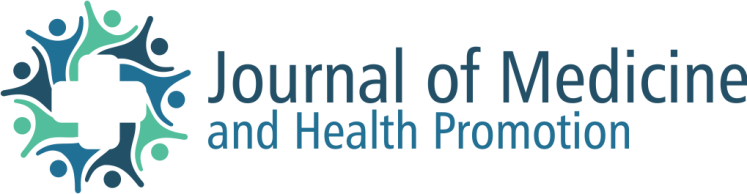 AutorConceitoFulano (2014)XXXXXXXXXXXXXXXX.Beltrano (2015)XXXXXXXXXXXXXXXX.Sicrano (2016)XXXXXXXXXXXXXXXX.IdadePercentualAté 20 anos0%Entre 21 e 30 anos10%Entre 31 e 40 anos20%Entre 41 e 50 anos30%Acima de 51 anos40%Fonte: Fulano (2016).Fonte: Fulano (2016).